Residence Hall Association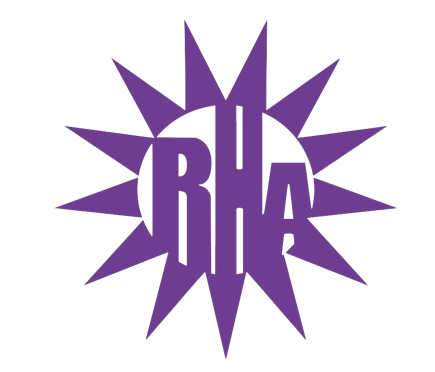 General Assembly MeetingOctober 13, 2021UC 295Call to Order Roll Call/IcebreakerI’m Glad You’re HereApproval of the MinutesOctober 8, 2021LIT ReportsExecutive ReportsAdvisor ReportsOld BusinessGuest SpeakersDiningNew BusinessFunding Request: Wells Prom Coordinating Team – GennaCommittee ReportsInternal: OTM CommitteeWSG ReportNRHH ReportJitters ReportRA ReportFinal ThoughtsSnapsU Rock U RuleGolden ArtichokeAdjournmentNext Meeting: October 20, 2021Theme: Flannel